Assignment:  Systems by GraphingSolve each system by graphing. 			2.			3.	 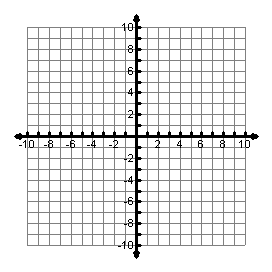 4.					5.				6.	 7.			8.				9.	  									Determine if the given ordered pair is a solution to the system of equations.  Show Work!10.					11.				12.	Write the system of equations shown on the graph.  State the solution to the system.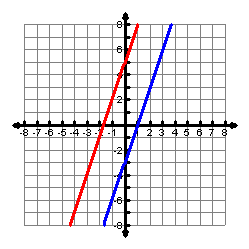 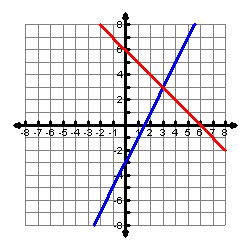 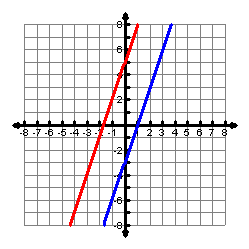 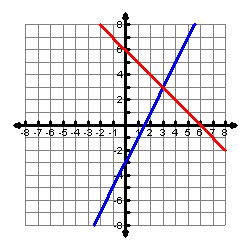 13.								14.	